ФЕДЕРАЛЬНОЕ ГОСУДАРСТВЕННОЕ БЮДЖЕТНОЕ ОБРАЗОВАТЕЛЬНОЕ УЧРЕЖДЕНИЕ ВЫСШЕГО ОБРАЗОВАНИЯ «ДАГЕСТАНСКИЙ ГОСУДАРСТВЕННЫЙ МЕДИЦИНСКИЙ УНИВЕРСИТЕТ» МИНИСТЕРСТВА ЗДРАВООХРАНЕНИЯ РОССИЙСКОЙ ФЕДЕРАЦИИ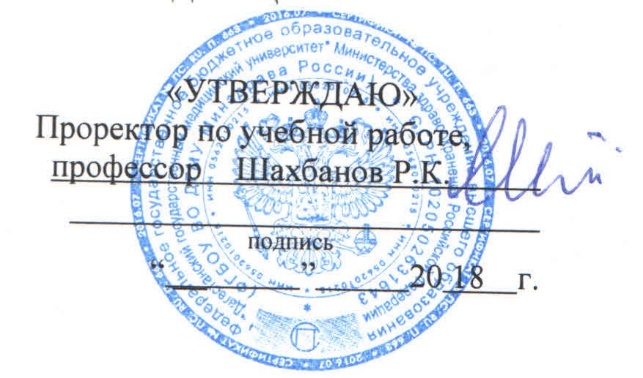 АННОТАЦИЯ РАБОЧЕЙ ПРОГРАММЫ по дисциплине «История»Индекс дисциплины – Б1.Б.8Специальность – 31.05.02 ПедиатрияУровень  высшего образования: специалитет Квалификация выпускника: врач – педиатрФакультет: педиатрическийКафедра Философии и историиФорма обучения:  очнаяКурс: 1Семестр: 2    Всего трудоёмкость: 3 з.е. / 108 часовЛекции: 16 часа.Практические занятия: 34  часаСамостоятельная работа обучающегося: 58 часовФорма контроля: зачёт в I1 семестреМахачкала 2018 годЦЕЛЬ И ЗАДАЧИ ОСВОЕНИЯ ДИСЦИПЛИНЫЦель - расширение и углубление знаний студентов в области Отечественной и мировой истории, развитие аналитического мышления, навыков публичных выступлений и дискуссий.     Программа  построена в соответствии  с  Государственным образовательным стандартом по специальности «Педиатрия»; требованиями (федерального компонента) к образовательному минимуму содержания основной образовательной программы подготовки по специальности «Педиатрия»  по циклу «Общие гуманитарные и социально-экономические дисциплины», утвержденными Министерством Образования РФ 10.03.2000; Примерной программы дисциплины  «История Отечества»  для специальности «Педиатрия», утвержденная Министерством Образования Российской Федерации 05.01.2003.            Настоящая рабочая программа предусматривает использование модульной технологии обучения с реализацией компетентностного подхода в преподавании Истории Отечества. Это позволит сформировать ключевые (базовые, универсальные) и профессиональные компетенции, т. е. готовность студентов использовать усвоенные знания, умения и навыки, а также способы деятельности для решения практических и теоретических проблем, возникающих в результате их профессиональной деятельности. Усвоение студентом базовых компетенций делает возможным на их основе формирование профессиональных компетенций специалиста с высокими морально-нравственными принципами.Задачи:подготовка студентов к личностной ориентации в современном мире, к свободному выбору своих мировоззренческих позиций и развитию творческих способностей;  углубление и систематизация исторических знаний;формирование аналитического мышления, позволяющего выявлять сущность стержневых событий истории и отношения между ними;обучение студентов самостоятельности и критичности при оценке различных интерпретаций событий отечественной истории.                            2.ПЕРЕЧЕНЬ ПЛАНИРУЕМЫХ РЕЗУЛЬТАТОВ ОБУЧЕНИЯ 3.МЕСТО УЧЕБНОЙ ДИСЦИПЛИНЫ В СТРУКТУРЕ ОБРАЗОВАТЕЛЬНОЙ ПРОГРАММЫ  Учебная дисциплина «История» относится к базовой части Б1 учебного плана по специальности  31.05.02 ПедиатрияМатериал дисциплины опирается на ранее приобретенные студентами знания по праву, экономике.  Разделы дисциплины «История»Междисциплинарные связи с обеспечиваемыми (последующими) дисциплинамиНаименование категории компетенции12Обще-культур-ные компетенцииОК-1: способность к абстрактному мышлению, анализу, синтезу.Обще-культур-ные компетенции Знать:  сущность, формы и функции исторического знания; методы и источники изучения отечественной истории;  периодизацию отечественной истории; современные концепции развития мирового исторического процесса, возникновения и развития цивилизаций; общие закономерности и национальные особенности становления и эволюции российской государственности;Обще-культур-ные компетенции Уметь:  исторические процессы на основе научной методологии; владеть основами исторического мышления; выражать и обосновывать историческими фактами свою позицию по отношению к динамике социально-политических процессов в России;Обще-культур-ные компетенцииВладеть:  навыками научно-исследовательской работы;навыками работы с научно-исторической и публицистической литературой;навыками анализа и сопоставления, оценки информации из различных источников.Обще-культур-ные компетенцииОК-3: способностью анализировать основные этапы и закономерности исторического развития общества для формирования гражданской позиции. Обще-культур-ные компетенции Знать: знать историю политических институтов российского общества; историю общественно-политической мысли, взаимоотношения власти и общества в России; важнейшие события и явления; имен исторических деятелей, определивших ход отечественной и мировой истории; особенности экономического, социального и политического развития страны; программы преобразований страны на разных этапах развития, имена реформаторовОбще-культур-ные компетенцииУметь: систематизировать исторические факты и формулировать аргументированные выводы, в том числе из истории развития науки и техники (в частности, по своей специальности);  извлекать знания из исторических источников и применять их для решения
познавательных задач.Обще-культур-ные компетенцииВладеть: навыками устного и письменного изложения своего понимания исторических процессов;способностью и навыками участия в дискуссиях и полемике.№Наименование разделов1История Отечества: её предмет и задачи.2Образование Киевской Руси. Его социально-экономический и политический строй 3Образование и укрепление русского централизованного государства (XIV-XVII вв.)4Становление абсолютной монархии 5Россия в период капиталистического развития 6Россия в конце XIX - нач. XX вв. Вступление России в эпоху империализма 7Советская Россия в 1917-1922 гг.8Социально-экономическое и политическое преобразование в стране в 30-е годы 9СССР в период Великой Отечественной войны 10СССР в послевоенный период (1945-1953 гг.)   11Развитие советского общества в 50-80 гг. 12Начало перестройки, попытка реформирования политической власти. Распад СССР (1985-1991 гг.)13Постсоветское развитие России (1991-2018 гг.)№ п\пНаименование обеспечиваемых (последующих) дисциплин1234567891011121Психология+++++++2Философия+++3История медицины+++++4Социология4.ТРУДОЕМКОСТЬ УЧЕБНОЙ ДИСЦИПЛИНЫ И ВИДЫ КОНТАКТНОЙ РАБОТЫ5.СТРУКТУРА И СОДЕРЖАНИЕ УЧЕБНОЙ ДИСЦИПЛИНЫ Разделы дисциплины (модуля), виды учебной деятельности и формы текущего контроля6. ВИДЫ КОНТРОЛЯ: зачёт во 2 семестреЗав. кафедрой _____________________ (Т.Э. Кафаров)4.ТРУДОЕМКОСТЬ УЧЕБНОЙ ДИСЦИПЛИНЫ И ВИДЫ КОНТАКТНОЙ РАБОТЫ5.СТРУКТУРА И СОДЕРЖАНИЕ УЧЕБНОЙ ДИСЦИПЛИНЫ Разделы дисциплины (модуля), виды учебной деятельности и формы текущего контроля6. ВИДЫ КОНТРОЛЯ: зачёт во 2 семестреЗав. кафедрой _____________________ (Т.Э. Кафаров)4.ТРУДОЕМКОСТЬ УЧЕБНОЙ ДИСЦИПЛИНЫ И ВИДЫ КОНТАКТНОЙ РАБОТЫ5.СТРУКТУРА И СОДЕРЖАНИЕ УЧЕБНОЙ ДИСЦИПЛИНЫ Разделы дисциплины (модуля), виды учебной деятельности и формы текущего контроля6. ВИДЫ КОНТРОЛЯ: зачёт во 2 семестреЗав. кафедрой _____________________ (Т.Э. Кафаров)4.ТРУДОЕМКОСТЬ УЧЕБНОЙ ДИСЦИПЛИНЫ И ВИДЫ КОНТАКТНОЙ РАБОТЫ5.СТРУКТУРА И СОДЕРЖАНИЕ УЧЕБНОЙ ДИСЦИПЛИНЫ Разделы дисциплины (модуля), виды учебной деятельности и формы текущего контроля6. ВИДЫ КОНТРОЛЯ: зачёт во 2 семестреЗав. кафедрой _____________________ (Т.Э. Кафаров)4.ТРУДОЕМКОСТЬ УЧЕБНОЙ ДИСЦИПЛИНЫ И ВИДЫ КОНТАКТНОЙ РАБОТЫ5.СТРУКТУРА И СОДЕРЖАНИЕ УЧЕБНОЙ ДИСЦИПЛИНЫ Разделы дисциплины (модуля), виды учебной деятельности и формы текущего контроля6. ВИДЫ КОНТРОЛЯ: зачёт во 2 семестреЗав. кафедрой _____________________ (Т.Э. Кафаров)4.ТРУДОЕМКОСТЬ УЧЕБНОЙ ДИСЦИПЛИНЫ И ВИДЫ КОНТАКТНОЙ РАБОТЫ5.СТРУКТУРА И СОДЕРЖАНИЕ УЧЕБНОЙ ДИСЦИПЛИНЫ Разделы дисциплины (модуля), виды учебной деятельности и формы текущего контроля6. ВИДЫ КОНТРОЛЯ: зачёт во 2 семестреЗав. кафедрой _____________________ (Т.Э. Кафаров)4.ТРУДОЕМКОСТЬ УЧЕБНОЙ ДИСЦИПЛИНЫ И ВИДЫ КОНТАКТНОЙ РАБОТЫ5.СТРУКТУРА И СОДЕРЖАНИЕ УЧЕБНОЙ ДИСЦИПЛИНЫ Разделы дисциплины (модуля), виды учебной деятельности и формы текущего контроля6. ВИДЫ КОНТРОЛЯ: зачёт во 2 семестреЗав. кафедрой _____________________ (Т.Э. Кафаров)4.ТРУДОЕМКОСТЬ УЧЕБНОЙ ДИСЦИПЛИНЫ И ВИДЫ КОНТАКТНОЙ РАБОТЫ5.СТРУКТУРА И СОДЕРЖАНИЕ УЧЕБНОЙ ДИСЦИПЛИНЫ Разделы дисциплины (модуля), виды учебной деятельности и формы текущего контроля6. ВИДЫ КОНТРОЛЯ: зачёт во 2 семестреЗав. кафедрой _____________________ (Т.Э. Кафаров)4.ТРУДОЕМКОСТЬ УЧЕБНОЙ ДИСЦИПЛИНЫ И ВИДЫ КОНТАКТНОЙ РАБОТЫ5.СТРУКТУРА И СОДЕРЖАНИЕ УЧЕБНОЙ ДИСЦИПЛИНЫ Разделы дисциплины (модуля), виды учебной деятельности и формы текущего контроля6. ВИДЫ КОНТРОЛЯ: зачёт во 2 семестреЗав. кафедрой _____________________ (Т.Э. Кафаров)4.ТРУДОЕМКОСТЬ УЧЕБНОЙ ДИСЦИПЛИНЫ И ВИДЫ КОНТАКТНОЙ РАБОТЫ5.СТРУКТУРА И СОДЕРЖАНИЕ УЧЕБНОЙ ДИСЦИПЛИНЫ Разделы дисциплины (модуля), виды учебной деятельности и формы текущего контроля6. ВИДЫ КОНТРОЛЯ: зачёт во 2 семестреЗав. кафедрой _____________________ (Т.Э. Кафаров)4.ТРУДОЕМКОСТЬ УЧЕБНОЙ ДИСЦИПЛИНЫ И ВИДЫ КОНТАКТНОЙ РАБОТЫ5.СТРУКТУРА И СОДЕРЖАНИЕ УЧЕБНОЙ ДИСЦИПЛИНЫ Разделы дисциплины (модуля), виды учебной деятельности и формы текущего контроля6. ВИДЫ КОНТРОЛЯ: зачёт во 2 семестреЗав. кафедрой _____________________ (Т.Э. Кафаров)4.ТРУДОЕМКОСТЬ УЧЕБНОЙ ДИСЦИПЛИНЫ И ВИДЫ КОНТАКТНОЙ РАБОТЫ5.СТРУКТУРА И СОДЕРЖАНИЕ УЧЕБНОЙ ДИСЦИПЛИНЫ Разделы дисциплины (модуля), виды учебной деятельности и формы текущего контроля6. ВИДЫ КОНТРОЛЯ: зачёт во 2 семестреЗав. кафедрой _____________________ (Т.Э. Кафаров)4.ТРУДОЕМКОСТЬ УЧЕБНОЙ ДИСЦИПЛИНЫ И ВИДЫ КОНТАКТНОЙ РАБОТЫ5.СТРУКТУРА И СОДЕРЖАНИЕ УЧЕБНОЙ ДИСЦИПЛИНЫ Разделы дисциплины (модуля), виды учебной деятельности и формы текущего контроля6. ВИДЫ КОНТРОЛЯ: зачёт во 2 семестреЗав. кафедрой _____________________ (Т.Э. Кафаров)4.ТРУДОЕМКОСТЬ УЧЕБНОЙ ДИСЦИПЛИНЫ И ВИДЫ КОНТАКТНОЙ РАБОТЫ5.СТРУКТУРА И СОДЕРЖАНИЕ УЧЕБНОЙ ДИСЦИПЛИНЫ Разделы дисциплины (модуля), виды учебной деятельности и формы текущего контроля6. ВИДЫ КОНТРОЛЯ: зачёт во 2 семестреЗав. кафедрой _____________________ (Т.Э. Кафаров)